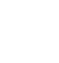 НОВООДЕСЬКА МІСЬКА РАДАМИКОЛАЇВСЬКОЇ ОБЛАСТІ  ВИКОНАВЧИЙ КОМІТЕТ                  Р І Ш Е Н Н Я                                    16 червня 2021                                м. Нова Одеса                                      №  76Про відпуск паливно-мастильних матеріалів з матеріального резерву Відповідно до пункту 20 частини 4 статті 42 Закону України “Про місцеве самоврядування в Україні”, частини третьої статті 98 Кодексу цивільного захисту України, постанови Кабінету Міністрів України від 30 вересня 2015 року № 775 «Про затвердження Порядку створення та використання матеріальних резервів для запобігання і ліквідації наслідків надзвичайних ситуацій», протоколу №11 від 09.06.2021 року засідання комісії з питань техногенно-екологічної безпеки і надзвичайних ситуацій при Новоодеській міській раді та з метою запобігання виникнення надзвичайних ситуацій в екосистемах на території громади, виконавчий комітет міської ради ВИРІШИВ :1. Надати 21 ДПРЧ ГУ ДСНС України в Миколаївській області паливно-мастильні матеріали згідно протоколу № 11 засідання комісії з питань ТЕБ та НС при Новоодеській міській раді від 09.06.2021 року в кількості 200л бензину А92 для своєчасного гасіння пожеж в екосистемах та проведення рейдових перевірок під час пожежонебезпечного періоду. 2. 21 ДПРЧ ГУ ДСНС Україна в Миколаївській області (Овчинніков):забезпечити використання відпущеного з матеріального резерву бензину А92 для запобігання надзвичайним ситуаціям і оперативного реагування на них;надати  звіт та документи про використання паливно-мастильних матеріалів до відділу  бухгалтерського обліку та звітності виконавчого комітету Новоодеської міської ради до 31 серпня.	3. Контроль за виконанням цього розпорядження  покласти на заступника міського голови Журбу І.М.Міський голова 				      			Олександр ПОЛЯКОВ